	Service des forêts et de la faune SFF	Amt für Wald, Wild und Fischerei WaldA	Route du Mont Carmel 1, Case postale 155,
	1762 Givisiez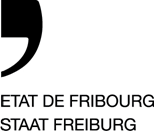 	T +41 26 305 23 43, F +41 26 305 23 36		www.fr.ch/sffDirective 1401.1 Soins aux jeunes peuplements et plantations de chênes indigènes et d’espèces d’arbres raresAnnexe 4 : Canevas de rapport annuel des arrondissements forestiersSoins aux jeunes peuplements 2016-2019Rapport de l’arrondissement no … pour l’année … . Les surfaces décomptées sont digitalisées avec le logiciel ForestMap.Les données du contingent sont saisies dans Gesub par l’arrondissement forestier.Les données des contrats avec les unités de gestion seront saisies dans Gesub par l’administration forestière centrale. Tableaux de suivi de la réalisation des travauxPlantationsSoins aux jeunes peuplementsTableau de suivi financierForêts publiquesLes contrats 2016-2019 prévoient de planter … ha de chênes indigènes et d’arbres rares en 4 ans.A fin 20… les décomptes cumulés totalisent … ha de chênes indigènes et d’arbres rares.La réalisation des travaux dans l’arrondissement présente une avance/un retard sur la planification.… (commentaires)Selon la planification cantonale 2016-2019, la surface des jeunes peuplements devant être soignée (« Surface décomptée AVEC soins ») en 4 ans dans les forêts publiques de l’arrondissement est de … ha dans les forêts protectrices et de … ha en dehors des forêts protectrices.A fin 20… les décomptes cumulés totalisent :… ha de jeunes peuplements soignés dans les forêts protectrices, c'est-à-dire …% de la surface à soigner en 4 ans, et… ha de jeunes peuplements soignés en dehors des forêts protectrices, c'est-à-dire …% de la surface à soigner en 4 ans,La réalisation des travaux dans l’arrondissement présente une avance/un retard sur la planification.… (commentaires)D’autre part la surface des jeunes peuplements dans lesquels il a été décidé de ne pas intervenir durant les 4 ans de la période 2016-2019 car le peuplement se dirige naturellement et sans soins vers le but de production est de … ha.… (commentaires)Forêts privéesLe contingent 2016-2019 prévoit de planter … ha de chênes indigènes et … ha d’arbres rares en 4 ans.A fin 20… les décomptes cumulés totalisent … ha de chênes indigènes et … ha d’arbres rares.La réalisation des travaux dans l’arrondissement présente une avance/un retard sur la planification.… (commentaires)Le contingent 2016-2019 prévoit  de soigner … ha de jeunes peuplements.A fin 20… les décomptes cumulés totalisent … ha de jeunes peuplements soignés, c'est-à-dire …% de la surface à soigner en 4 ans.La réalisation des travaux dans l’arrondissement présente une avance/un retard sur la planification.… (commentaires)Commentaires sur le respect de la sylviculture proche de la nature--- (commentaires) Contrôles réalisés sur le terrain par l’arrondissement forestierUn contrôle sur le terrain a été réalisé sur … % (exigence d’environ 10%) de la surface décomptée.Nombre de contrôles effectués.Types de contrôles effectués.Résultat des contrôles.Mesures prises suite aux contrôles.--- (commentaires) Annexe : Décompte récapitulatif GESUB du contingent de l’arrondissement pour l’année …Date et signature par le chef d’arrondissement forestierPlantations d’espèces d’arbres rares et soins culturauxPlantations d’espèces d’arbres rares et soins culturauxPlantations d’espèces d’arbres rares et soins culturauxPlantations d’espèces d’arbres rares et soins culturauxPlantations d’espèces d’arbres rares et soins culturauxPlantations d’espèces d’arbres rares et soins culturauxPlantations de chênes indigènes et soins culturauxPlantations de chênes indigènes et soins culturauxPlantations de chênes indigènes et soins culturauxPlantations de chênes indigènes et soins culturauxPlantations de chênes indigènes et soins culturauxPlantations de chênes indigènes et soins culturauxContratSurface du contratHaSurface décomptéeCumulHaSurface décomptée
2016HaSurface décomptée
2017HaSurface décomptée
2018HaSurface décomptée
2019HaSurface du contratHaSurface décomptéeCumulHaSurface décomptée
2016HaSurface décomptée
2017HaSurface décomptée
2018HaSurface décomptée
2019HaUnité de gestion 1Unité de gestion 2Unité de gestion 3Unité de gestion …Forêts privéesTotal arrdtContratSurface décomptée AVEC soins EN forêt protectrice CumulHaSurface décomptée AVEC soins EN forêt protectrice2016HaSurface décomptée AVEC soins EN forêt protectrice2017HaSurface décomptée AVEC soins EN forêt protectrice2018HaSurface décomptée AVEC soins EN forêt protectrice2019HaSurface décomptée AVEC soins HORS forêt protectrice CumulHaSurface décomptée AVEC soins HORS forêt protectrice
2016HaSurface décomptée AVEC soins HORS forêt protectrice
2017HaSurface décomptée AVEC soins HORS forêt protectrice
2018HaSurface décomptée AVEC soins HORS forêt protectrice
2019HaSurface décomptée SANS soins
2016HaSurface décomptée SANS soins
2017HaSurface décomptée SANS soins
2018HaSurface décomptée SANS soins
2019HaUnité de gestion 1Unité de gestion 2Unité de gestion 3Unité de gestion …Forêts privéesTotal arrdtContratContrat, montant de subvention cantonaleFrSubvention cantonale verséeCumulFrSubvention cantonale versée2016FrSubvention cantonale versée2017FrSubvention cantonale versée2018FrSubvention cantonale versée2019FrUnité de gestion 1Unité de gestion 2Unité de gestion 3Unité de gestion …Forêts privéesTotal arrdt